Saisie FFJDA 	Cadre réservé au club	Saisie Club 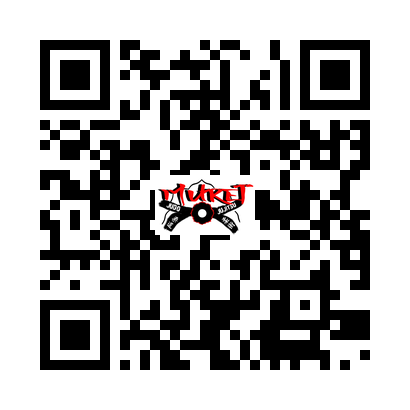 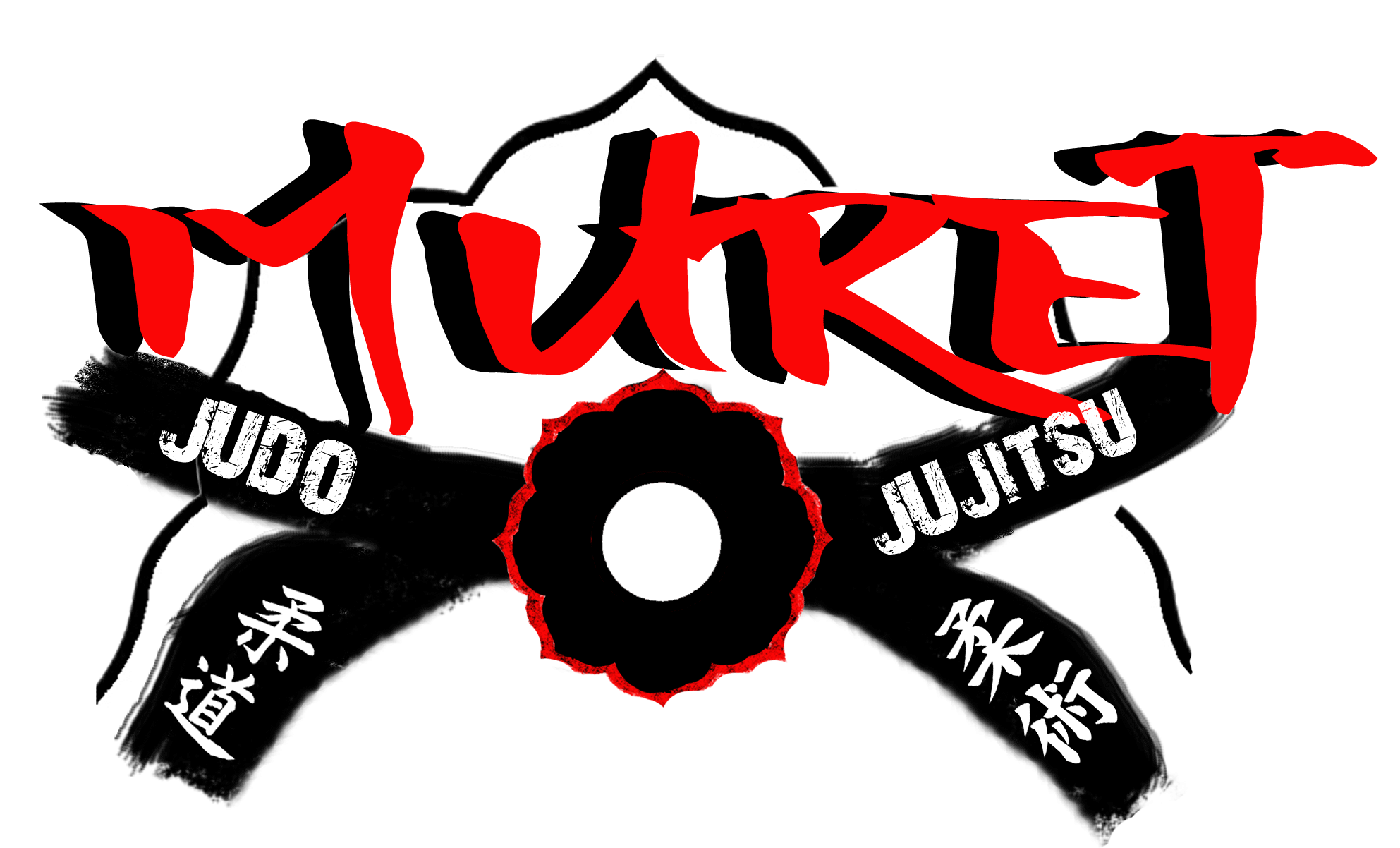 JUDO: 		TAÏSO:  		JUJITSU / SELF DEFENSE: Autorisation		Cotisation due :______________________ 	 2 adhérents (- 30 €)Certificat médical								 3 adhérents (- 50 €)Compétition		Paiements :							 Espèces 	 Coupons Sport 	 Chèque Vacances		 Chèque 	 Emetteur chèque(s) :____________________		 Pass’Sport		 Paiement chèques à échéances (nombre de chèques : ____________)							Échéance 1 : le 01/10/2023Paiement récupéré 						Échéance 2 : le 01/11/2023							Échéance 3 : le 01/12/2023		Autre(s) membre(s) famille :____________________________________MURET JUDO CLUB: Fiche d’inscription saison 2023/2024NOM : …………………………………………………………..	Prénom : ………………………………………………… Date de naissance:  ……. / ……… / ………	Sexe:   F       MN° téléphone fixe : ….. ….. ….. ….. ….. Portable du père : ….. ….. ….. ….. ….. Portable de la mère : ….. ….. ….. ….. …..Em@il1 :  …………………..……….@..................................   Em@il2 :  …..……………………….@..................................ADRESSE :      …………………………………………………………………………………………………..           …………………………………………………………………………………………………..N° de Licence FFJDA : ………………………………………..	Grade judo (couleur de la ceinture) :  …………….Rappel: l’inscription est forfaitaire (saison complète). Aucun remboursement n’est prévu en cas d’abandon, en cours de saison. Séance d’essai (réservée aux nouveaux inscrits): 2 séances. Après l’essai et sans avis contraire des inscrits ou de la personne ayant autorité, le paiement sera encaissé par le club et non remboursable.Autorisation parentaleJe, soussigné(e), ………………………………………………………………..………… père, mère, représentant légalde ……………………………………………………………………………………. licencié(e) au MURET  JUDO CLUB, autorise les dirigeants et enseignants de ce club, à prendre, en mon absence toutes les mesures nécessaires, en cas d’accident ou de maladie, soit au cours de l’entraînement, soit au cours des compétitions, ou tout autre manifestation organisée par le club. Cette autorisation est valable pour la saison de judo 2023/2024.Autorisations de prises de photos Je refuse les prises de photos de mon enfant. J’autorise le Muret Judo Club à prendre des photos de mon enfant, et à les publier dans la presse ou sur les sites internet gérés par le Muret Judo Club. Fait à MURET le ………………………………………      Signature (précédée de la mention « lu et approuvé »)Autre numéro de téléphone à prévenir :Etablissement hospitalier si nécessaire :Nom et numéro de téléphone du médecin de famille :remarques particulières (allergies ou autres):